 Gmina Zwierzyn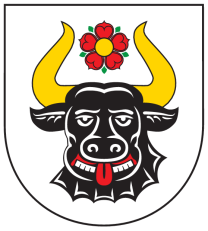 Nasz Znak: ZP.7021.1.7.2022	Zwierzyn, dnia 31.03.2022r.Zmiana W Zapytaniu Ofertowymdotyczącego zamówienia na usługi pełnienia funkcji wychowawców 3 Świetlic podwórkowych na terenie Gminy Zwierzyn, realizowanego w ramach projektu:„Świetlice podwórkowe w Gminie Zwierzyn”współfinansowanego ze środkówEuropejskiego Funduszu Społecznego w ramach Regionalnego Programu Operacyjnego – Lubuskie 2020, w ramach Osi Priorytetowej 7 – Równowaga społeczna, Działania  7.5 Usługi społeczneZmiana nastąpiła w załączniku nr 2 do zapytania ofertowego.W związku z powyższym zmienia się pkt:TERMIN ORAZ MIEJSCE SKŁADANIA OFERTWykonawca może złożyć tylko jedną ofertę. Treść oferty musi odpowiadać treści niniejszego zapytania ofertowego.Oferty należy składać w wersji elektronicznej przez platformę lub papierową – na adres Gminy Zwierzyn, ul. Wojska Polskiego 8, 66-542 Zwierzyn z dopiskiem na kopercie:Pełnienia funkcji wychowawców 3 Świetlic podwórkowych na terenie Gminy ZwierzynNie otwierać przed 11.04.2022 godz. 10.00wg załączonego formularza do niniejszego zapytania ofertowego.Oferty składać należy w nieprzekraczalnym terminie do dnia11.04.2022 r. do godz.10.00 włącznie (decyduje data wpływu do Zamawiającego).Miejsce otwarcia ofert:w siedzibie zamawiającegoUrząd Gminy Zwierzyn, ul. Wojska Polskiego 8, 66-542 Zwierzyn, dnia 11.04.2022 godz. 11.00Zamawiający przesyła poprawiony załącznik nr 2 który jest potrzebny do złożenia oferty								Wójt Gminy Zwierzyn							  	  (-) Karol NeumannZAŁĄCZNIK NR 2 do zapytania ofertowegoOŚWIADCZENIEo braku powiązań kapitałowych i osobowych…………………………../data i miejscowość/……………………………………………….…….…../pieczątka nagłówkowa Wykonawcy……………………………………………..……………………………………………../dane teleadresowe wykonawcy/Przystępując do udziału w postępowaniu na realizacje usług: pełnienie funkcji wychowawcy świetlicyw ramach projektu: „Świetlice podwórkowe w Gminie Zwierzyn” oświadczam, że Wykonawca, którego reprezentuję, nie jest podmiotem powiązanym z Zamawiającym osobowo lub kapitałowo. Przez powiązania kapitałowe lub osobowe rozumie się wzajemne powiązania między Zamawiającym lub osobami upoważnionymi do zaciągania zobowiązań w imieniu Zamawiającego lub osobami wykonującymi w imieniu Zamawiającego czynności związane z przygotowaniem i przeprowadzeniem procedury wyboru Wykonawcy a Wykonawcą, polegające w szczególności na:uczestniczeniu w spółce jako wspólnik spółki cywilnej lub spółki osobowej,posiadaniu co najmniej 10 % udziałów lub akcji,pełnieniu funkcji członka organu nadzorczego lub zarządzającego, prokurenta, pełnomocnika,pozostawaniu w związku małżeńskim, w stosunku pokrewieństwa lub powinowactwa w linii prostej, pokrewieństwa lub powinowactwa w linii bocznej do drugiego stopnia lub w stosunku przysposobienia, opieki lub kurateli.DataImię i nazwisko osoby/osób uprawnionej/nych do reprezentowania WykonawcyPodpis osoby upoważnionej do reprezentowania Wykonawcy a w przypadku oferty elektronicznej podpisane kwalifikowanym podpisem elektronicznym lub elektronicznym podpisem zaufanym lub elektronicznym podpisem osobistym
przez osobę upoważnioną / osoby upoważnione
do reprezentowania Wykonawcy / Wykonawców